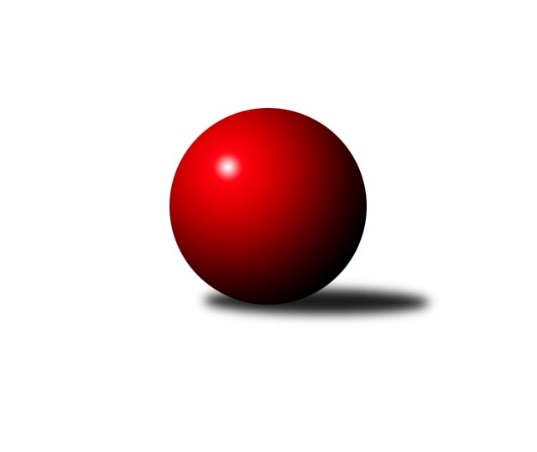 Č.18Ročník 2021/2022	16.7.2024 OP Tábor 2021/2022Statistika 18. kolaTabulka družstev:		družstvo	záp	výh	rem	proh	skore	sety	průměr	body	plné	dorážka	chyby	1.	So. Chýnov B	17	12	0	5	64.0 : 38.0 	(77.5 : 58.5)	1601	24	1136	465	40	2.	Loko Tábor C	17	10	2	5	62.0 : 40.0 	(80.0 : 56.0)	1566	22	1104	462	45.9	3.	KK Hilton C	18	10	0	8	63.0 : 45.0 	(77.0 : 67.0)	1548	20	1102	446	44.6	4.	Sp. Soběslav B	17	9	1	7	50.0 : 52.0 	(65.0 : 71.0)	1549	19	1108	441	48.3	5.	So. Chotoviny D	17	8	0	9	50.0 : 52.0 	(70.0 : 66.0)	1538	16	1097	441	49.7	6.	Loko Tábor D	18	1	1	16	23.0 : 85.0 	(46.5 : 97.5)	1435	3	1031	404	61.7Tabulka doma:		družstvo	záp	výh	rem	proh	skore	sety	průměr	body	maximum	minimum	1.	Loko Tábor C	8	7	1	0	38.0 : 10.0 	(44.0 : 20.0)	1658	15	1791	1481	2.	KK Hilton C	9	7	0	2	41.0 : 13.0 	(46.0 : 26.0)	1628	14	1747	1546	3.	So. Chýnov B	9	7	0	2	35.0 : 19.0 	(43.0 : 29.0)	1637	14	1670	1607	4.	Sp. Soběslav B	8	6	0	2	31.0 : 17.0 	(37.0 : 27.0)	1431	12	1485	1351	5.	So. Chotoviny D	9	5	0	4	28.0 : 26.0 	(38.5 : 33.5)	1576	10	1647	1502	6.	Loko Tábor D	9	0	1	8	11.0 : 43.0 	(23.5 : 48.5)	1495	1	1644	1381Tabulka venku:		družstvo	záp	výh	rem	proh	skore	sety	průměr	body	maximum	minimum	1.	So. Chýnov B	8	5	0	3	29.0 : 19.0 	(34.5 : 29.5)	1592	10	1710	1471	2.	Loko Tábor C	9	3	1	5	24.0 : 30.0 	(36.0 : 36.0)	1563	7	1715	1365	3.	Sp. Soběslav B	9	3	1	5	19.0 : 35.0 	(28.0 : 44.0)	1578	7	1639	1502	4.	So. Chotoviny D	8	3	0	5	22.0 : 26.0 	(31.5 : 32.5)	1529	6	1697	1319	5.	KK Hilton C	9	3	0	6	22.0 : 32.0 	(31.0 : 41.0)	1528	6	1673	1300	6.	Loko Tábor D	9	1	0	8	12.0 : 42.0 	(23.0 : 49.0)	1415	2	1552	1156Tabulka podzimní části:		družstvo	záp	výh	rem	proh	skore	sety	průměr	body	doma	venku	1.	Loko Tábor C	10	7	0	3	40.0 : 20.0 	(50.0 : 30.0)	1546	14 	5 	0 	0 	2 	0 	3	2.	So. Chotoviny D	9	6	0	3	32.0 : 22.0 	(43.5 : 28.5)	1600	12 	4 	0 	1 	2 	0 	2	3.	Sp. Soběslav B	9	5	0	4	25.0 : 29.0 	(31.0 : 41.0)	1539	10 	2 	0 	1 	3 	0 	3	4.	KK Hilton C	10	5	0	5	33.0 : 27.0 	(39.5 : 40.5)	1493	10 	4 	0 	1 	1 	0 	4	5.	So. Chýnov B	8	4	0	4	24.0 : 24.0 	(31.0 : 33.0)	1565	8 	3 	0 	2 	1 	0 	2	6.	Loko Tábor D	10	1	0	9	14.0 : 46.0 	(29.0 : 51.0)	1423	2 	0 	0 	5 	1 	0 	4Tabulka jarní části:		družstvo	záp	výh	rem	proh	skore	sety	průměr	body	doma	venku	1.	So. Chýnov B	9	8	0	1	40.0 : 14.0 	(46.5 : 25.5)	1625	16 	4 	0 	0 	4 	0 	1 	2.	KK Hilton C	8	5	0	3	30.0 : 18.0 	(37.5 : 26.5)	1609	10 	3 	0 	1 	2 	0 	2 	3.	Sp. Soběslav B	8	4	1	3	25.0 : 23.0 	(34.0 : 30.0)	1565	9 	4 	0 	1 	0 	1 	2 	4.	Loko Tábor C	7	3	2	2	22.0 : 20.0 	(30.0 : 26.0)	1643	8 	2 	1 	0 	1 	1 	2 	5.	So. Chotoviny D	8	2	0	6	18.0 : 30.0 	(26.5 : 37.5)	1510	4 	1 	0 	3 	1 	0 	3 	6.	Loko Tábor D	8	0	1	7	9.0 : 39.0 	(17.5 : 46.5)	1423	1 	0 	1 	3 	0 	0 	4 Zisk bodů pro družstvo:		jméno hráče	družstvo	body	zápasy	v %	dílčí body	sety	v %	1.	Vlastimil Novák 	So. Chýnov B 	13	/	16	(81%)	23	/	32	(72%)	2.	Zdeněk Samec 	Loko Tábor C 	11	/	12	(92%)	19	/	24	(79%)	3.	Stanislav Ťoupal 	KK Hilton C 	11	/	14	(79%)	20	/	28	(71%)	4.	Josef Macháček 	Loko Tábor C 	11	/	17	(65%)	22	/	34	(65%)	5.	Miloš Filip 	So. Chotoviny D 	10	/	14	(71%)	18	/	28	(64%)	6.	Ondřej Novák 	Loko Tábor C 	9	/	10	(90%)	16	/	20	(80%)	7.	Jiří Vitha 	KK Hilton C 	9	/	10	(90%)	14.5	/	20	(73%)	8.	Jana Křivanová 	Sp. Soběslav B 	9	/	14	(64%)	20	/	28	(71%)	9.	Jarmil Kylar 	KK Hilton C 	8	/	12	(67%)	11	/	24	(46%)	10.	Miroslav Kovač 	KK Hilton C 	7	/	10	(70%)	12.5	/	20	(63%)	11.	Jaroslava Nohejlová 	So. Chotoviny D 	7	/	12	(58%)	14	/	24	(58%)	12.	Miroslav Vacko 	So. Chotoviny D 	7	/	15	(47%)	15.5	/	30	(52%)	13.	Vladimír Křivan 	Sp. Soběslav B 	7	/	16	(44%)	15	/	32	(47%)	14.	Vendula Burdová 	So. Chýnov B 	6	/	10	(60%)	13	/	20	(65%)	15.	Jiří Šalát 	So. Chýnov B 	6	/	10	(60%)	12	/	20	(60%)	16.	Josef Schleiss 	Sp. Soběslav B 	6	/	12	(50%)	13	/	24	(54%)	17.	Karel Trpák 	So. Chýnov B 	5	/	9	(56%)	11	/	18	(61%)	18.	Monika Havránková 	Loko Tábor D 	5	/	14	(36%)	14	/	28	(50%)	19.	Lucie Lišková 	So. Chotoviny D 	5	/	14	(36%)	11.5	/	28	(41%)	20.	Pavel Reichel 	Sp. Soběslav B 	5	/	14	(36%)	11	/	28	(39%)	21.	Věra Návarová 	So. Chýnov B 	4	/	8	(50%)	7.5	/	16	(47%)	22.	Karolína Roubková 	So. Chýnov B 	4	/	10	(40%)	8	/	20	(40%)	23.	Šárka Aujezdská 	Loko Tábor C 	3	/	3	(100%)	5	/	6	(83%)	24.	Jan Krákora 	KK Hilton C 	3	/	5	(60%)	7	/	10	(70%)	25.	Viktorie Lojdová 	Loko Tábor D 	3	/	7	(43%)	7.5	/	14	(54%)	26.	Natálie Lojdová 	Loko Tábor D 	3	/	7	(43%)	6	/	14	(43%)	27.	Irena Dlouhá 	Loko Tábor D 	3	/	8	(38%)	5	/	16	(31%)	28.	Hana Prokešová 	Sp. Soběslav B 	3	/	9	(33%)	5	/	18	(28%)	29.	Klára Šmejkalová 	So. Chotoviny D 	2	/	2	(100%)	3	/	4	(75%)	30.	Martin Hlaváč 	Loko Tábor C 	2	/	2	(100%)	3	/	4	(75%)	31.	Radim Mareš 	Loko Tábor D 	2	/	4	(50%)	5	/	8	(63%)	32.	Ladislav Maroušek 	KK Hilton C 	2	/	4	(50%)	4	/	8	(50%)	33.	Martina Křemenová 	So. Chotoviny D 	2	/	4	(50%)	4	/	8	(50%)	34.	Zdeněk Pech 	KK Hilton C 	2	/	6	(33%)	3	/	12	(25%)	35.	Vojtěch Polák 	Loko Tábor C 	2	/	7	(29%)	4	/	14	(29%)	36.	Zdeněk Vít 	Loko Tábor C 	2	/	10	(20%)	5	/	20	(25%)	37.	Pavlína Fürbacherová 	Loko Tábor D 	2	/	11	(18%)	5	/	22	(23%)	38.	Petr Otradovec 	So. Chotoviny D 	1	/	1	(100%)	2	/	2	(100%)	39.	Viktor Stuchlík 	Loko Tábor C 	1	/	1	(100%)	2	/	2	(100%)	40.	Marie Binderová 	Loko Tábor D 	1	/	1	(100%)	2	/	2	(100%)	41.	Tomáš Hes 	So. Chýnov B 	1	/	2	(50%)	2	/	4	(50%)	42.	Martina Votrubová 	Sp. Soběslav B 	0	/	1	(0%)	1	/	2	(50%)	43.	Petr Děd 	So. Chotoviny D 	0	/	1	(0%)	1	/	2	(50%)	44.	Jitka Šedivcová 	So. Chýnov B 	0	/	1	(0%)	0	/	2	(0%)	45.	Jaroslav Zoun 	Loko Tábor C 	0	/	2	(0%)	2	/	4	(50%)	46.	Václav Gabriel 	KK Hilton C 	0	/	3	(0%)	1	/	6	(17%)	47.	Ctibor Cabadaj 	KK Hilton C 	0	/	4	(0%)	1	/	8	(13%)	48.	Ladislav Šmejkal 	So. Chotoviny D 	0	/	5	(0%)	1	/	10	(10%)	49.	Martina Sedláčková 	Loko Tábor D 	0	/	6	(0%)	1	/	12	(8%)	50.	Pavla Krejčová 	Loko Tábor D 	0	/	10	(0%)	1	/	20	(5%)Průměry na kuželnách:		kuželna	průměr	plné	dorážka	chyby	výkon na hráče	1.	TJ Sokol Chýnov, 1-2	1613	1137	475	39.2	(403.4)	2.	Sezimovo Ústí, 1-2	1595	1118	476	40.7	(398.8)	3.	Tábor, 1-4	1572	1119	453	52.5	(393.1)	4.	TJ Sokol Chotoviny, 1-4	1569	1124	445	49.7	(392.5)	5.	Soběslav, 1-2	1388	1006	382	56.4	(347.1)Nejlepší výkony na kuželnách:TJ Sokol Chýnov, 1-2Loko Tábor C	1715	8. kolo	Martin Hlaváč 	Loko Tábor C	458	8. koloSo. Chýnov B	1670	7. kolo	Vendula Burdová 	So. Chýnov B	448	17. koloSo. Chýnov B	1659	17. kolo	Ondřej Novák 	Loko Tábor C	446	13. koloSo. Chýnov B	1656	4. kolo	Radim Mareš 	Loko Tábor D	446	4. koloSo. Chýnov B	1652	5. kolo	Zdeněk Samec 	Loko Tábor C	445	8. koloKK Hilton C	1637	17. kolo	Vendula Burdová 	So. Chýnov B	444	4. koloSo. Chýnov B	1632	15. kolo	Vlastimil Novák 	So. Chýnov B	440	11. koloSo. Chýnov B	1631	13. kolo	Miloš Filip 	So. Chotoviny D	440	5. koloSo. Chotoviny D	1628	5. kolo	Věra Návarová 	So. Chýnov B	439	1. koloSp. Soběslav B	1627	1. kolo	Vlastimil Novák 	So. Chýnov B	438	13. koloSezimovo Ústí, 1-2KK Hilton C	1747	8. kolo	Stanislav Ťoupal 	KK Hilton C	471	15. koloKK Hilton C	1720	15. kolo	Jiří Vitha 	KK Hilton C	465	8. koloSo. Chýnov B	1667	12. kolo	Radim Mareš 	Loko Tábor D	463	16. koloLoko Tábor C	1655	15. kolo	Ondřej Novák 	Loko Tábor C	459	15. koloKK Hilton C	1654	18. kolo	Jiří Vitha 	KK Hilton C	446	16. koloKK Hilton C	1626	12. kolo	Stanislav Ťoupal 	KK Hilton C	444	12. koloKK Hilton C	1626	5. kolo	Stanislav Ťoupal 	KK Hilton C	440	9. koloSo. Chotoviny D	1620	9. kolo	Vlastimil Novák 	So. Chýnov B	438	12. koloKK Hilton C	1615	16. kolo	Stanislav Ťoupal 	KK Hilton C	437	8. koloSp. Soběslav B	1592	18. kolo	Miroslav Kovač 	KK Hilton C	435	8. koloTábor, 1-4Loko Tábor C	1791	18. kolo	Ondřej Novák 	Loko Tábor C	489	18. koloLoko Tábor C	1737	9. kolo	Zdeněk Samec 	Loko Tábor C	486	9. koloSo. Chotoviny D	1697	3. kolo	Ondřej Novák 	Loko Tábor C	485	11. koloLoko Tábor C	1695	11. kolo	Ondřej Novák 	Loko Tábor C	484	12. koloLoko Tábor C	1672	12. kolo	Zdeněk Samec 	Loko Tábor C	481	18. koloLoko Tábor C	1662	1. kolo	Ondřej Novák 	Loko Tábor C	468	14. koloLoko Tábor C	1659	10. kolo	Zdeněk Samec 	Loko Tábor C	460	17. koloLoko Tábor C	1657	3. kolo	Jarmil Kylar 	KK Hilton C	454	10. koloLoko Tábor C	1654	7. kolo	Jarmil Kylar 	KK Hilton C	453	1. koloLoko Tábor D	1644	17. kolo	Ondřej Novák 	Loko Tábor C	450	10. koloTJ Sokol Chotoviny, 1-4So. Chýnov B	1710	10. kolo	Stanislav Ťoupal 	KK Hilton C	502	14. koloLoko Tábor C	1679	16. kolo	Vendula Burdová 	So. Chýnov B	449	10. koloKK Hilton C	1673	14. kolo	Miloš Filip 	So. Chotoviny D	448	6. koloSo. Chotoviny D	1647	10. kolo	Ondřej Novák 	Loko Tábor C	448	16. koloSo. Chotoviny D	1623	4. kolo	Miloš Filip 	So. Chotoviny D	447	10. koloSo. Chotoviny D	1609	16. kolo	Věra Návarová 	So. Chýnov B	442	10. koloSo. Chotoviny D	1597	6. kolo	Zdeněk Samec 	Loko Tábor C	441	16. koloSo. Chotoviny D	1580	8. kolo	Miroslav Vacko 	So. Chotoviny D	434	4. koloSo. Chotoviny D	1558	2. kolo	Karel Trpák 	So. Chýnov B	432	10. koloKK Hilton C	1556	4. kolo	Miloš Filip 	So. Chotoviny D	429	16. koloSoběslav, 1-2Sp. Soběslav B	1485	12. kolo	Vladimír Křivan 	Sp. Soběslav B	412	13. koloSo. Chýnov B	1477	16. kolo	Josef Schleiss 	Sp. Soběslav B	400	12. koloSp. Soběslav B	1464	13. kolo	Stanislav Ťoupal 	KK Hilton C	399	13. koloKK Hilton C	1454	13. kolo	Jiří Šalát 	So. Chýnov B	396	16. koloSp. Soběslav B	1437	16. kolo	Jana Křivanová 	Sp. Soběslav B	396	12. koloSp. Soběslav B	1437	15. kolo	Josef Schleiss 	Sp. Soběslav B	393	15. koloSp. Soběslav B	1434	17. kolo	Jaroslava Nohejlová 	So. Chotoviny D	393	12. koloSp. Soběslav B	1431	3. kolo	Josef Schleiss 	Sp. Soběslav B	391	4. koloSo. Chýnov B	1411	6. kolo	Vladimír Křivan 	Sp. Soběslav B	391	15. koloSp. Soběslav B	1406	4. kolo	Jana Křivanová 	Sp. Soběslav B	383	17. koloČetnost výsledků:	6.0 : 0.0	6x	5.0 : 1.0	16x	4.0 : 2.0	11x	3.0 : 3.0	2x	2.0 : 4.0	7x	1.0 : 5.0	10x	0.0 : 6.0	2x